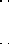 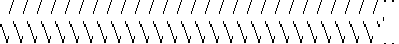 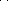 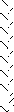 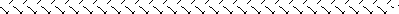 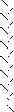 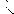 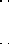 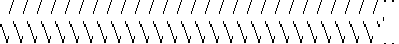 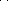 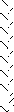 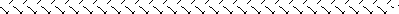 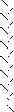 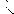 事	業	者 様　　　　　　　　　　　　　　　　　　　　　　　　　　　島田労働基準協会電話(0547)35-4522　FAX(0547)35-5191　　　　　　　　　　　　　　　　　　　　　　　　　　　　　http://www.shimakikyo.jp令和６年度「研削といし取替等業務特別教育（自由研削）」の開催について研削といし（グラインダー）の取替または取替時の試運転の業務に労働者を就かせるときは、事業者はその全員に労働安全衛生法第５９条第３項に基づく特別教育を行わなければならないこととなっております。このたび、当協会では下記により標記の特別教育を開催いたしますので、この機会に貴事業場の当該 業務従事予定者を積極的に受講させていただきますようご案内いたします。記１．日時及び会場　　　①令和６年 ７月 ４日（木）９時～１６時３０分　夢づくり会館　学習の部屋　　　②令和７年 １月 ９日（木）９時～１６時３０分　夢づくり会館　学習の部屋２．特別教育の内容《学科》	(１)自由研削用研削盤、自由研削用といし、取付具等に関する知識 (２)自由研削用といしの取付け方法及び試運転の方法に関する知識	(３)関係法令《実技》	自由研削用といしの取付け方法及び試運転の方法 ３．受 講 料（テキスト代・消費税10％含む）島田労働基準協会の会員事業所は１名につき　１２,８５０円（うち消費税 １,１６８円）　　〃　非会員事業所は１名につき　１５,０５０円（うち消費税 １,３６８円）　　　　　　　４．お申し込みの方法(１)受講申込書に必要事項をご記入のうえ、島田労働基準協会へお申込みくださ い。定員になり次第締切ります。(２)テキストは、開催当日会場でお渡しします。(３)申込後の取消しは、開催日の７日前までに受講券を返却された場合に限って受講料をお返し します。また、受講者の変更も開催日の７日前までに連絡して下さい。※ 講習会は、日本語のテキストに沿った講義を行いますので、これらに対応できる方を対象 として受け付けています。５．修了証の交付　　講習修了者には、事業場宛に「特別教育修了証」を交付します。６．携 行 品	受講券・筆記用具・昼食　本人確認ができる書類（運転免許証等）７．実技教育	実技教育では、自由研削といしの取付け作業等に適した服装で参加して下さい。令和　　　年　　　　月　　　　日※講習日の2週間前までにお支払いください。《個人情報について》　　上記の個人情報につきましては、当協会が安全に管理し、本講習の実施目的以外には使用いたしません。受講月日令和　　　年 　　 月 　　 日講習会場夢づくり会館　学習の部屋受講者氏名生　年　月　日生　年　月　日生　年　月　日受講者氏名年月日昭和・平成昭和・平成昭和・平成事業場名所在地（〒　　　　　　　　　）（〒　　　　　　　　　）所在地担当者連絡先部課名氏名担当者連絡先担当者連絡先ＴＥＬＦＡＸ担当者連絡先